공공 기록 요청 양식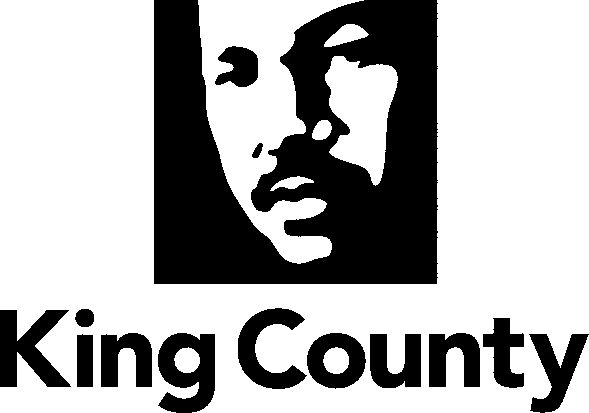 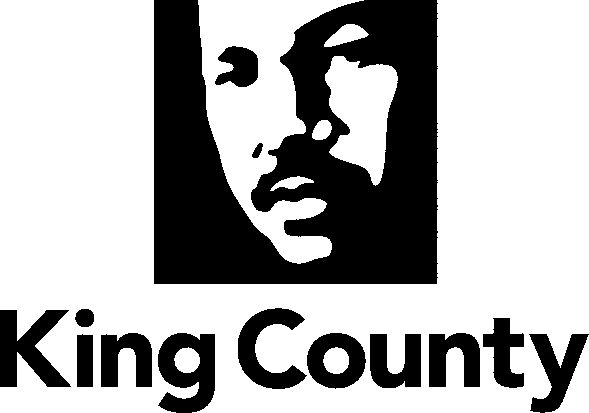 오늘 날짜: ___________________________요청자 정보이름: ________________________________________________이메일 주소: __________________________________________연락 가능한 전화번호: ________________________________________King County에서 연락을 드릴 때 선호하는 방법은 이메일이며 이메일이 가장 빠른 서비스 방식입니다.어떤 방식을 통해 연락을 드릴까요? £ 이메일      £ US 우편        전화번호기록은 어떤 방식으로 받으시겠습니까?  £ 이메일      £ US 우편     £ King Street Center에서 픽업     £ King Street Center에서 확인US 우편을 선택한 경우, 귀하의 주소를 기재하십시오. 선호 언어 (선호 언어가 영어가 아닌 경우): _____________________________________________________일반 기록 요청귀하에게 필요한 기록이 무엇인지 알려주십시오. ___________________________________________________________________________________________________________________________________________________________________________________________________________________________________________________________________________________________________________________________________________________________________________기록을 찾는 데 도움이 되는 정보기록 유형:   £ 허가      £ 계약      £ 이메일      £ 영상날짜 범위: ___________________________________________________________________사건 날짜: ___________________________________________________________________버스, 코치 또는 노선 번호: ________________________________________________________허가 번호: _________________________________________________________________단어 또는 문장: _______________________________________________________________관련 있는 직원 이름: _____________________________________________________수감된 사람과 관련된 기록인 경우 BA/CCN/JCN은 무엇입니까? __________________________ 우편 주소:거리 주소  -  도시  -  주  -  우편번호